MondayWeek 1MondayWeek 1MondayWeek 1TuesdayWeek 1TuesdayWeek 1TuesdayWeek 1TuesdayWeek 1WednesdayWeek 1WednesdayWeek 1ThursdayWeek 1ThursdayWeek 1ThursdayWeek 1ThursdayWeek 1FridayWeek 1FridayWeek 1FridayWeek 1Main Meal ChoiceMain Meal ChoiceMain Meal ChoiceMain Meal ChoiceMain Meal ChoiceMain Meal ChoiceMain Meal ChoiceMain Meal ChoiceMain Meal ChoiceMain Meal ChoiceMain Meal ChoiceMain Meal ChoiceMain Meal ChoiceMain Meal ChoiceMain Meal ChoiceMain Meal ChoiceChicken & Mushroom Pie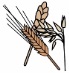 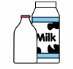 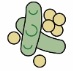 Country Vegetable MixNew PotatoesGravyChicken & Mushroom PieCountry Vegetable MixNew PotatoesGravyChicken & Mushroom PieCountry Vegetable MixNew PotatoesGravyGammon Steak &Pineapple Slice½ Baked PotatoWhole Green BeansGammon Steak &Pineapple Slice½ Baked PotatoWhole Green BeansGammon Steak &Pineapple Slice½ Baked PotatoWhole Green BeansGammon Steak &Pineapple Slice½ Baked PotatoWhole Green BeansRoast Turkey  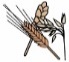 with Stuffing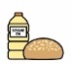 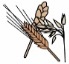 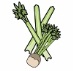 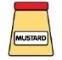 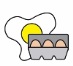 Roast Potatoes, Cabbage,Carrots and GravyRoast Turkey  with StuffingRoast Potatoes, Cabbage,Carrots and GravyMeat/Fish Pizza Selection 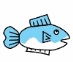 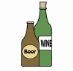 Mixed Salad &Coleslaw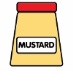 or Baked BeansMeat/Fish Pizza Selection Mixed Salad &Coleslawor Baked BeansMeat/Fish Pizza Selection Mixed Salad &Coleslawor Baked BeansMeat/Fish Pizza Selection Mixed Salad &Coleslawor Baked BeansCottage PieBroccoli, Sweetcorn,GravyCottage PieBroccoli, Sweetcorn,GravyCottage PieBroccoli, Sweetcorn,GravyVegetarian ChoiceVegetarian ChoiceVegetarian ChoiceVegetarian ChoiceVegetarian ChoiceVegetarian ChoiceVegetarian ChoiceVegetarian ChoiceVegetarian ChoiceVegetarian ChoiceVegetarian ChoiceVegetarian ChoiceVegetarian ChoiceVegetarian ChoiceVegetarian ChoiceVegetarian Choice(V) Bean & Vegetable New Potatoes, Garden PeasGravy(V) Bean & Vegetable New Potatoes, Garden PeasGravy(V) Bean & Vegetable New Potatoes, Garden PeasGravy(V) Vegetarian Sausagein a Hot Dog Rollwith Mixed Salad(V) Vegetarian Sausagein a Hot Dog Rollwith Mixed Salad(V) Vegetarian Sausagein a Hot Dog Rollwith Mixed Salad(V) Vegetarian Sausagein a Hot Dog Rollwith Mixed Salad(V) Vegetable Wholemeal PastaCrusty BreadMixed Salad(V) Vegetable Wholemeal PastaCrusty BreadMixed Salad(V) Vegetarian Pizza SelectionMixed SaladColeslawor Baked Beans(V) Vegetarian Pizza SelectionMixed SaladColeslawor Baked Beans(V) Vegetarian Pizza SelectionMixed SaladColeslawor Baked Beans(V) Vegetarian Pizza SelectionMixed SaladColeslawor Baked Beans(V) Quorn Meatballs with Pasta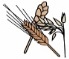  or Rice& Garlic BreadSweetcorn or Mixed Salad(V) Quorn Meatballs with Pasta or Rice& Garlic BreadSweetcorn or Mixed Salad(V) Quorn Meatballs with Pasta or Rice& Garlic BreadSweetcorn or Mixed SaladJacket Potatoes are served with either a mixed salad or a selection of daily vegetables.Jacket Potatoes are served with either a mixed salad or a selection of daily vegetables.Jacket Potatoes are served with either a mixed salad or a selection of daily vegetables.Jacket Potatoes are served with either a mixed salad or a selection of daily vegetables.Jacket Potatoes are served with either a mixed salad or a selection of daily vegetables.Jacket Potatoes are served with either a mixed salad or a selection of daily vegetables.Jacket Potatoes are served with either a mixed salad or a selection of daily vegetables.Jacket Potatoes are served with either a mixed salad or a selection of daily vegetables.Jacket Potatoes are served with either a mixed salad or a selection of daily vegetables.Jacket Potatoes are served with either a mixed salad or a selection of daily vegetables.Jacket Potatoes are served with either a mixed salad or a selection of daily vegetables.Jacket Potatoes are served with either a mixed salad or a selection of daily vegetables.Jacket Potatoes are served with either a mixed salad or a selection of daily vegetables.Jacket Potatoes are served with either a mixed salad or a selection of daily vegetables.Jacket Potatoes are served with either a mixed salad or a selection of daily vegetables.Jacket Potatoes are served with either a mixed salad or a selection of daily vegetables.Jacket PotatoCheese (V)Jacket PotatoCheese (V)Jacket PotatoCheese (V)Jacket PotatoTuna MayonnaiseOr Baked BeansJacket PotatoTuna MayonnaiseOr Baked BeansJacket PotatoTuna MayonnaiseOr Baked BeansJacket PotatoTuna MayonnaiseOr Baked BeansJacket PotatoChicken Mayonnaise Jacket PotatoChicken Mayonnaise Jacket PotatoBaked Beans (V)Jacket PotatoBaked Beans (V)Jacket PotatoBaked Beans (V)Jacket PotatoBaked Beans (V)Jacket PotatoCheese (V)Jacket PotatoCheese (V)Jacket PotatoCheese (V)Sandwich SelectionA selection of sandwiches with various fillings is available daily. Please see separate sandwich menu for Allergen information.Sandwich SelectionA selection of sandwiches with various fillings is available daily. Please see separate sandwich menu for Allergen information.Sandwich SelectionA selection of sandwiches with various fillings is available daily. Please see separate sandwich menu for Allergen information.Sandwich SelectionA selection of sandwiches with various fillings is available daily. Please see separate sandwich menu for Allergen information.Sandwich SelectionA selection of sandwiches with various fillings is available daily. Please see separate sandwich menu for Allergen information.Sandwich SelectionA selection of sandwiches with various fillings is available daily. Please see separate sandwich menu for Allergen information.Sandwich SelectionA selection of sandwiches with various fillings is available daily. Please see separate sandwich menu for Allergen information.Sandwich SelectionA selection of sandwiches with various fillings is available daily. Please see separate sandwich menu for Allergen information.Sandwich SelectionA selection of sandwiches with various fillings is available daily. Please see separate sandwich menu for Allergen information.Sandwich SelectionA selection of sandwiches with various fillings is available daily. Please see separate sandwich menu for Allergen information.Sandwich SelectionA selection of sandwiches with various fillings is available daily. Please see separate sandwich menu for Allergen information.Sandwich SelectionA selection of sandwiches with various fillings is available daily. Please see separate sandwich menu for Allergen information.Sandwich SelectionA selection of sandwiches with various fillings is available daily. Please see separate sandwich menu for Allergen information.Sandwich SelectionA selection of sandwiches with various fillings is available daily. Please see separate sandwich menu for Allergen information.Sandwich SelectionA selection of sandwiches with various fillings is available daily. Please see separate sandwich menu for Allergen information.Sandwich SelectionA selection of sandwiches with various fillings is available daily. Please see separate sandwich menu for Allergen information.Dessert ChoiceDessert ChoiceDessert ChoiceDessert ChoiceDessert ChoiceDessert ChoiceDessert ChoiceDessert ChoiceDessert ChoiceDessert ChoiceDessert ChoiceDessert ChoiceDessert ChoiceDessert ChoiceDessert ChoiceDessert ChoiceEve’s Pudding Strawberry ShortbreadStrawberry Shortbread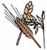 Banana Sponge Marble Sponge Marble Sponge Fruit Jelly (V)Fruit Jelly (V)A selection of Yoghurt   Fresh Fruit and Bread  is available on a daily basis.  Custard  is served with desserts as appropriate.A selection of Mineral Water, Fruit Juice based drinks & Flavoured Milk  is available on a daily basis.A selection of Yoghurt   Fresh Fruit and Bread  is available on a daily basis.  Custard  is served with desserts as appropriate.A selection of Mineral Water, Fruit Juice based drinks & Flavoured Milk  is available on a daily basis.A selection of Yoghurt   Fresh Fruit and Bread  is available on a daily basis.  Custard  is served with desserts as appropriate.A selection of Mineral Water, Fruit Juice based drinks & Flavoured Milk  is available on a daily basis.A selection of Yoghurt   Fresh Fruit and Bread  is available on a daily basis.  Custard  is served with desserts as appropriate.A selection of Mineral Water, Fruit Juice based drinks & Flavoured Milk  is available on a daily basis.A selection of Yoghurt   Fresh Fruit and Bread  is available on a daily basis.  Custard  is served with desserts as appropriate.A selection of Mineral Water, Fruit Juice based drinks & Flavoured Milk  is available on a daily basis.A selection of Yoghurt   Fresh Fruit and Bread  is available on a daily basis.  Custard  is served with desserts as appropriate.A selection of Mineral Water, Fruit Juice based drinks & Flavoured Milk  is available on a daily basis.A selection of Yoghurt   Fresh Fruit and Bread  is available on a daily basis.  Custard  is served with desserts as appropriate.A selection of Mineral Water, Fruit Juice based drinks & Flavoured Milk  is available on a daily basis.A selection of Yoghurt   Fresh Fruit and Bread  is available on a daily basis.  Custard  is served with desserts as appropriate.A selection of Mineral Water, Fruit Juice based drinks & Flavoured Milk  is available on a daily basis.A selection of Yoghurt   Fresh Fruit and Bread  is available on a daily basis.  Custard  is served with desserts as appropriate.A selection of Mineral Water, Fruit Juice based drinks & Flavoured Milk  is available on a daily basis.A selection of Yoghurt   Fresh Fruit and Bread  is available on a daily basis.  Custard  is served with desserts as appropriate.A selection of Mineral Water, Fruit Juice based drinks & Flavoured Milk  is available on a daily basis.A selection of Yoghurt   Fresh Fruit and Bread  is available on a daily basis.  Custard  is served with desserts as appropriate.A selection of Mineral Water, Fruit Juice based drinks & Flavoured Milk  is available on a daily basis.A selection of Yoghurt   Fresh Fruit and Bread  is available on a daily basis.  Custard  is served with desserts as appropriate.A selection of Mineral Water, Fruit Juice based drinks & Flavoured Milk  is available on a daily basis.A selection of Yoghurt   Fresh Fruit and Bread  is available on a daily basis.  Custard  is served with desserts as appropriate.A selection of Mineral Water, Fruit Juice based drinks & Flavoured Milk  is available on a daily basis.A selection of Yoghurt   Fresh Fruit and Bread  is available on a daily basis.  Custard  is served with desserts as appropriate.A selection of Mineral Water, Fruit Juice based drinks & Flavoured Milk  is available on a daily basis.A selection of Yoghurt   Fresh Fruit and Bread  is available on a daily basis.  Custard  is served with desserts as appropriate.A selection of Mineral Water, Fruit Juice based drinks & Flavoured Milk  is available on a daily basis.A selection of Yoghurt   Fresh Fruit and Bread  is available on a daily basis.  Custard  is served with desserts as appropriate.A selection of Mineral Water, Fruit Juice based drinks & Flavoured Milk  is available on a daily basis.Greenwood Academies Trust understands that there are different types of vegetarian diet. Our menus reflect choices available for Lacto-ovo-vegetarians as this is the most common type of vegetarian diet. All menu items are subject to availability.Greenwood Academies Trust understands that there are different types of vegetarian diet. Our menus reflect choices available for Lacto-ovo-vegetarians as this is the most common type of vegetarian diet. All menu items are subject to availability.Greenwood Academies Trust understands that there are different types of vegetarian diet. Our menus reflect choices available for Lacto-ovo-vegetarians as this is the most common type of vegetarian diet. All menu items are subject to availability.Greenwood Academies Trust understands that there are different types of vegetarian diet. Our menus reflect choices available for Lacto-ovo-vegetarians as this is the most common type of vegetarian diet. All menu items are subject to availability.Greenwood Academies Trust understands that there are different types of vegetarian diet. Our menus reflect choices available for Lacto-ovo-vegetarians as this is the most common type of vegetarian diet. All menu items are subject to availability.Greenwood Academies Trust understands that there are different types of vegetarian diet. Our menus reflect choices available for Lacto-ovo-vegetarians as this is the most common type of vegetarian diet. All menu items are subject to availability.Greenwood Academies Trust understands that there are different types of vegetarian diet. Our menus reflect choices available for Lacto-ovo-vegetarians as this is the most common type of vegetarian diet. All menu items are subject to availability.Greenwood Academies Trust understands that there are different types of vegetarian diet. Our menus reflect choices available for Lacto-ovo-vegetarians as this is the most common type of vegetarian diet. All menu items are subject to availability.Greenwood Academies Trust understands that there are different types of vegetarian diet. Our menus reflect choices available for Lacto-ovo-vegetarians as this is the most common type of vegetarian diet. All menu items are subject to availability.Greenwood Academies Trust understands that there are different types of vegetarian diet. Our menus reflect choices available for Lacto-ovo-vegetarians as this is the most common type of vegetarian diet. All menu items are subject to availability.Greenwood Academies Trust understands that there are different types of vegetarian diet. Our menus reflect choices available for Lacto-ovo-vegetarians as this is the most common type of vegetarian diet. All menu items are subject to availability.Greenwood Academies Trust understands that there are different types of vegetarian diet. Our menus reflect choices available for Lacto-ovo-vegetarians as this is the most common type of vegetarian diet. All menu items are subject to availability.Greenwood Academies Trust understands that there are different types of vegetarian diet. Our menus reflect choices available for Lacto-ovo-vegetarians as this is the most common type of vegetarian diet. All menu items are subject to availability.Greenwood Academies Trust understands that there are different types of vegetarian diet. Our menus reflect choices available for Lacto-ovo-vegetarians as this is the most common type of vegetarian diet. All menu items are subject to availability.Greenwood Academies Trust understands that there are different types of vegetarian diet. Our menus reflect choices available for Lacto-ovo-vegetarians as this is the most common type of vegetarian diet. All menu items are subject to availability.Greenwood Academies Trust understands that there are different types of vegetarian diet. Our menus reflect choices available for Lacto-ovo-vegetarians as this is the most common type of vegetarian diet. All menu items are subject to availability.Allergen Symbols KeyAllergen Symbols KeyGlutenGluten  Milk  Milk  Eggs  Eggs  Sulphites  Sulphites  Mustard  Mustard  Peanuts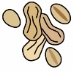   Peanuts  Soya  SoyaAllergen Symbols KeyAllergen Symbols Key  Fish  Fish  Lupin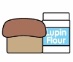   Lupin  Crustaceans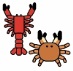   Crustaceans  Molluscs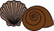   Molluscs  Nuts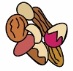   Nuts  Sesame Oil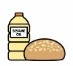   Sesame Oil  Celery  Celery